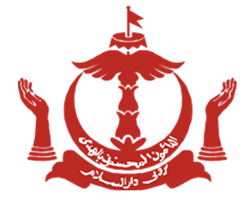 KEMENTERIAN PENDIDIKANNEGARA BRUNEI DARUSSALAMS I A R A N    A K H B A RKeputusan Penilaian Sekolah Rendah (PSR) 2016 Selasa, 29 November 2016 – Kementerian Pendidikan melalui Jabatan Peperiksaan pada hari ini mengeluarkan keputusan Peperiksaan Penilaian Sekolah Rendah 2016 (diadakan pada 22 hingga 31 Oktober 2016). Seramai 6,541 calon menduduki Penilaian Sekolah Rendah pada tahun ini. Dari jumlah tersebut, pencapaian pada Gred A-C dalam ke lima-lima mata pelajaran adalah sebanyak 68.23%, iaitu peningkatan sebanyak 1.23% dari tahun sebelumnya.Bagi pencapaian calon sekolah Kerajaan, seramai 3,012 calon daripada 4,665 orang calon (64.57%) memperolehi Gred A-C bagi kesemua mata pelajaran, iaitu menunjukkan peningkatan sebanyak 1.69% berbanding dengan tahun 2015. Sebanyak 11 sekolah mencapai keputusan 100% Gred A-C bagi ke lima-lima mata pelajaran termasuk 8 sekolah kerajaan dan 3 sekolah swasta.  Sebanyak 77 buah sekolah menunjukkan peningkatan dalam pencapaian Gred A-C antara lingkungan 0.27% hingga 60.00%, termasuk 59 buah sekolah Kerajaan dan 18 buah sekolah swasta, manakala 6 buah sekolah lagi sebanding pencapaiannya dengan tahun lepas.Bagi pencapaian sekolah-sekolah kerajaan, sebanyak 28 buah sekolah kerajaan telah berjaya mencapai dan melebihi sasaran negara 79% bagi Peperiksaan Penilaian Sekolah Rendah tahun 2016 yang memperolehi gred A - C dalam 5 mata pelajaran. Jadual berikut menunjukkan pencapaian calon memperolehi gred A – C dalam 5 mata pelajaran dengan perbandingan pencapaian tahun 2015.Jumlah dan peratus calon memperolehi gred A – C dalam 5 mata pelajaranPencapaian dari segi calon-calon yang mendapat Gred A dalam ke lima-lima mata pelajaran, peratus calon sekolah yang memperolehinya adalah 12.36% atau seramai 809 calon.  Dari jumlah tersebut seramai 450 calon adalah terdiri dari calon-calon sekolah Kerajaan, termasuk 182 calon dari Sekolah Arab.  Secara keseluruhan seramai 713 calon daripada 809 calon yang mendapat 5 Gred A adalah terdiri dari rakyat Brunei. Empat mata pelajaran telah mencapai sasaran melebihi 79% pencapaian calon yang mendapat gred A – C, iaitu Melayu Islam Beraja sebanyak 97.84%, Bahasa Melayu 93.27%, Science 91.65% dan English Language sebanyak 87.54%. Manakala peratus pencapaian bagi mata pelajaran Mathematics adalah sebanyak 70.68% iaitu meningkat 1.57% dari 69.11% pencapaian tahun 2015.  Dari segi kualiti pencapaian seluruh negara, calon yang memperolehi Gred A bagi setiap mata pelajaran ialah Melayu Islam Beraja sebanyak 61.99%, Bahasa Melayu 44.24%, English Language 29.12% meningkat sebanyak 1.30%, Mathematics 23.31% meningkat sebanyak 0.67%. Pencapaian bagi mata pelajaran Science merekodkan 54.88% iaitu peningkatan sebanyak 10.12% yang juga peningkatan tertinggi di antara semua mata pelajaran PSR.Dimaklumkan bahawa murid-murid yang menduduki PSR tersebut bolehlah mendapatkan slip keputusan mereka di sekolah masing-masing dan bagi calon-calon persendirian bolehlah mendapatkannya di Jabatan Peperiksaan pada waktu pejabat dibuka.- T A M A T -Disediakan oleh:Unit Perhubungan AwamKementerian PendidikanLapangan Terbang Lama, BerakasNegara Brunei Darussalam BB3510No. Tel. :  2381301 / 2381133 samb. 1214No. Faks : 2380703PeringkatTahunJumlah calon dudukJumlah dan peratus calon yang memperolehi sekurang-kurangnya Gred A - CJumlah dan peratus calon yang memperolehi sekurang-kurangnya Gred A - CPeringkatTahunJumlah calon dudukJumlah %Nasional20166,5414,46368.23%Nasional20156,4534,32467.00%NasionalPerbandinganPerbandinganPerbandingan1.23%Sekolah Kerajaan20164,6653,01264.57%Sekolah Kerajaan20154,6552,92762.88%Sekolah KerajaanPerbandinganPerbandinganPerbandingan1.69%Sekolah Swasta20161,8761,45177.35%Sekolah Swasta20151,7981,39777.70%Sekolah SwastaPerbandinganPerbandinganPerbandingan-0.35%Mata PelajaranBahasa MelayuBahasa MelayuBahasa MelayuEnglish LanguageEnglish LanguageEnglish LanguageMathematicsMathematicsMathematicsTahun20162015+/-20162015+/-20162015+/-Jumlah610161485726574146234457Gred A-C610161485726574146234457Peratus93.27%95.38%-2.11%87.54%89.08%-1.54%70.68%69.11%1.57%Jumlah  289437931905179515251461Gred A289437931905179515251461Peratus44.24%58.84%-14.60%29.12%27.85%1.30%23.31%22.64%0.67%Mata PelajaranScienceScienceScienceMelayu Islam BerajaMelayu Islam BerajaMelayu Islam BerajaTahun20162015+/-20162015+/-Jumlah5995563664006312Gred A-C5995563664006312Peratus91.65%87.47%4.18%97.84%97.92%-0.08%Jumlah  Gred A3590288440554048Peratus54.88%44.76%10.12%61.99%62.80%-0.81%